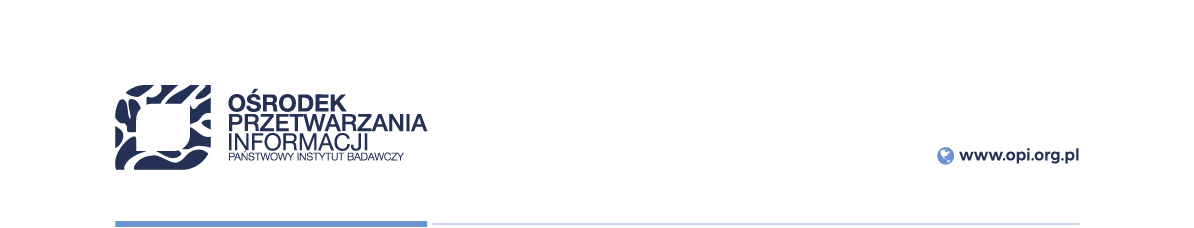 	Zmiana terminu składania ofertZamawiający informuje, że w związku z zapytaniami wniesionymi do treści Ogłoszenia o planowanym zamówieniu, udzieli odpowiedzi na zadane pytania niezwłocznie.W związku z powyższym, Zamawiający informuje, że przedłuża termin składania ofert:Nowy termin składania ofert: 17 października 2019 r. Pozostałe zapisy Ogłoszenia pozostają bez zmian.